Garden Bed Mix Recipes for Veggies and/or FlowersAll mixes make 1 Cubic Yard of material*Please note that these mixes are not intended for seedling/seeding. See our Seedling Mix on next page*QUALITYBLACK GOLD RAISED BED MIX8 bags - 1.25 cu ft - RMS Topsoil - $31.6012 bags - 1.5 cu ft - Black Gold Raised Bed Mix - $203.40Fertilizer of your choice. See suggested options at bottom of page:Total: $235.00*Tax and fertilizer not included in total*DURANGO NURSERY GARDEN BED MIX IN BULK¼ cu yard Topsoil Blend (60% Screened Topsoil from North Animas Valley, 20% Composted Fines, 20% Nutri Mulch Turkey Manure)¼ cu yard Nutri Mulch Turkey Manure ½ cu yard Soilless Mix (20% peat moss, 25% aged bark, 15% aged aspen, 5% sand, perlite, wetting agent-aloe based)Fertilizer of your choice. See suggested options at bottom of page:Total: $159.95 per cubic yard*Tax and fertilizer not included in total*PAONIA SOILSOne cubic yard totes and 2 cubic foot bags avilableOne tote of Paonia Soils “The Bomb” - $349.95OR One tote of Paonia Soils “The Bomb 50/50” - $349.95*This version is half coco and half sphagnum peat moss. *Fertilizer of your choice. See suggested options at bottom of page:Total: $349.95*Tax and fertilizer not included in total*Suggested Fertilizers12 lb. bag Yum Yum - $25.95 (or use half bag of 25 lb. Yum Yum at $39.95) OR 1 box of any Down to Earth product listed below:5 lb - All Purpose 4-6-2  - $11.955 lb - Vegan Mix 3-2-2 - $11.955 lb - Starter Mix 3-3-3 - $12.955 lb - Vegetable Garden 4-4-4 - $11.955 lb - Bio Live 5-4-2 - $16.955 lb - Azomite 0-0-0.2 *for very depleted soils* - $10.951 lb Oyster Shell *promotes strong root development & improves nutrient uptake* - $4.95Options for Rejuvenating Existing BedsApply at 2”-3” thick, mixed in at a depth of 8”-10” QUALITYBLACK GOLD SOIL CONDITIONER*DISCLAIMER: This product will soon be discontinued by manufacturer*2.2 cu ft bale that expands to 3 cu ft - $22.95Fertilizer of your choice. See suggested options on previous pageHAPPY FROG SOIL CONDITIONER3 cu ft bale - $39.95Fertilizer of your choice. See suggested options on previous pagePAONIA SOILS DYNAMIC DRESSING2 cu ft bags - $36.95OR 1 cubic yard tote - $349.95Fertilizer of your choice. See suggested options on previous pageSeedling MixesPaonia Soils Featherweight 50/50 – 2 cu ft bags - $29.95Black Gold Seedling Mix – 16 qt - $7.95Black Gold Seedling Mix – 1.5 cu ft - $19.95 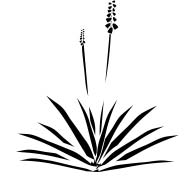 Durango Nursery & SupplySolutions for the Southwest271 Kay Cee Lane, Durango, CO, 81303970-259-8800www.durangonursery.com